                                                                                                                       Утвержден Приказом Закрытого Акционерного Общества «Азербайджанское Каспийское Морское Пароходство» от 01 декабря 2016 года, № 216.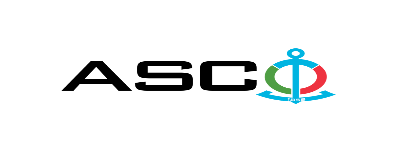 ЗАКРЫТОЕАКЦИОНЕРНОЕ ОБЩЕСТВО «АЗЕРБАЙДЖАНСКОЕ КАСПИЙСКОЕ МОРСКОЕ ПАРОХОДСТВО» ОБЪЯВЛЯЕТ О ПРОВЕДЕНИИ ОТКРЫТОГО КОНКУРСА НА ЗАКУПКУ МЕХАНИЧЕСКИХ ИНСТРУМЕНТОВ ДЛЯ СТРУКТУРЫХ УПРАВЛЕНИЙ  К о н к у р с № AM122 / 2020(на бланке участника-претендента)ПИСЬМО-ЗАЯВКА НА УЧАСТИЕ В ОТКРЫТОМ КОНКУРСЕ Город _______       “___”_________20___года ___________№           							                                                                                          Председателю Комитета по Закупкам АСКОГосподину Дж. МахмудлуНастоящей заявкой [с указанием полного наименования претендента-подрядчика] подтверждает намерение принять участие в открытом конкурсе № [с указанием претендентом номера конкурса], объявленном «АСКО» в связи с закупкой «__________». При этом подтверждаем, что в отношении [с указанием полного наименования претендента-подрядчика] не проводится процедура ликвидации, банкротства, деятельность не приостановлена, а также отсутствуют иные обстоятельства, не позволяющие участвовать в данном тендере.  Гарантируем,что [с указанием полного наименования претендента-подрядчика] не является лицом, связанным с АСКО. Сообщаем,что для оперативного взаимодействия с Вами по вопросам, связанным с представленной документацией и другими процедурами, нами уполномочен:Контактное лицо : . . . . . . . . . . . . . . . . . . . . .  Должность контактного лица: . . . . . . . . . . . . . . . . . . . . .  Телефон : E-mail: . . . . . . . . . . . . . . . . . . . . .  Приложение:Оригинал  банковского  документа об  оплате взноса за участие в конкурсе –  на ____ листах.________________________________                                   _______________________(Ф.И.О. уполномоченного лица) (подпись уполномоченного лица)_________________________________                                                  (должность уполномоченного лица)                                                                                                                                                                   M.П.                                                        ПЕРЕЧЕНЬ ТОВАРОВ :   Контактное лицо по техническим вопросамСаламов Заур - Специалист Департамента по ЗакупкамТелефон : +99455 817 08 12 Электронная почта:  zaur.salamov@asco.az До заключения договора купли-продажи с компанией победителем конкурса  проводится проверка претендента в соответствии с правилами закупок АСКО.     Компания должна перейти по этой ссылке (http://asco.az/sirket/satinalmalar/podratcilarin-elektron-muraciet-formasi/), чтобы заполнить специальную форму или представить следующие документы:http://asco.az/sirket/satinalmalar/podratcilarin-elektron-muraciet-formasi/Устав компании (со всеми изменениями и дополнениями)Выписка из реестра коммерческих юридических лиц (выданная в течение последнего 1 месяца)Информация об учредителе юридического лица  в случае если учредитель является юридическим лицомИНН свидететльствоАудированный баланс бухгалтерского учета или налоговая декларация (в зависимости от системы налогообложения) / справка на отсутсвие налоговой задолженности в органах налогообложения Удостоверения личности законного представителяЛицензии учреждения необходимые для оказания услуг / работ (если применимо)Договор не будет заключен с компаниями которые не предоставляли указанные документы и не получили позитивную оценку по результатам процедуры проверки и они будут исключены из конкурса !   Перечень документов для участия в конкурсе:Заявка на участие в конкурсе (образец прилагается) ; Банковский документ об оплате взноса за участие в конкурсе ; Конкурсное предложение ; Банковская справка о финансовом положении грузоотправителя за последний год (или в течении периода функционирования) ;Справка из соответствующих налоговых органов об отсутсвии  просроченных обязательств по налогам и другим обязательным платежам в Азербайджанской Республике, а также об отсутсвии   неисполненых обязанностей налогоплательщика, установленных Налоговым кодексом Азербайджанской Республики в течение последнего года (исключая период приостановления). На первичном этапе, заявка на участие в конкурсе (подписанная и скрепленная печатью) и банковский документ об оплате взноса за участие (за исключением конкурсного предложения) должны быть представлены на Азербайджанском, русском или английском языках не позднее 18:00 (по Бакинскому времени) 20 ноября 2020 года по месту нахождения Закрытого Акционерного Общества «Азербайджанское Каспийское Морское Пароходство» (далее – «АСКО» или "Закупочная Организация") или путем отправления на электронную почту контактного лица. Остальные документы должны быть представлены в конверте конкурсного предложения.   Перечень (описание) закупаемых товаров, работ и услуг прилагается. Сумма взноса за участие в конкурсе и приобретение Сборника Основных Условий : Претенденты, желающие принять участие в конкурсе, должны оплатить нижеуказанную сумму взноса за участие в конкурсе (название организации проводящий конкурс и предмет конкурса должны быть точно указаны в платежном поручении) путем перечисления средств на банковский счет АСКО с последующим представлением в АСКО документа подтверждающего оплату, в срок не позднее, указанного в первом разделе.  Претенденты, выполнявшие данное требование, вправе приобрести Сборник Основных Условий по предмету закупки у контактного лица в электронном или печатном формате в любой день недели с 09.00 до 18.00 часов до даты, указанной в разделе IV объявления.Взнос за участие (без НДС) : Партия 1-50 (Aзн), Партия 2 - 50 (Азн) Допускается оплата суммы взноса за участие в манатах или в долларах США и Евро в эквивалентном размере.   Номер счета : Взнос за участие в конкурсе не подлежит возврату ни при каких обстоятельствах, за исключением отмены конкурса АСКО ! Гарантия на конкурсное предложение: Для конкурсного предложения требуется банковская гарантия в сумме не менее 1 (одного)% от цены предложения. Форма банковской гарантии будет указана в Сборнике Основных Условий. Оригинал банковской гарантии должен быть представлен в конкурсном конверте вместе с предложением. В противном случае Закупочная Организация оставляет за собой право отвергать такое предложение. Финансовое учреждение, выдавшее гарантию, должно быть принято в финансовых операциях в Азербайджанской Республике и / или в международном уровне. Закупочная организация  оставляет за собой право не принимать никаких недействительных  банковских гарантий.В случае если лица, желающие принять участие в конкурсе закупок, предпочтут  представить гарантию другого типа  (аккредитив, ценные бумаги,  перевод средств на счет указанный в тендерных документах, депозит и другие финансовые активы), в этом случае должны предварительно запросить АСКО посредством контактного лица, указанного в объявлении и получить согласие  о возможности приемлемости такого вида гарантии. Сумма гарантии за исполнение договора требуется в размере 5 (пяти) % от закупочной цены.Для текущей закупочной операции Закупающая Организация произведет оплату только после того, как товары будут доставлены на склад, предоплата не предусмотрена.Срок исполнения контракта : Товары будут приобретены по мере необходимости. Требуется выполнение договора купли-продажи в течение 5 (пяти) календарных дней после получения  официального заказа (запроса) от АСКО.Предельный срок и время подачи конкурсного предложения :Участники, представившие заявку на участие и банковский документ об оплате взноса за участие в конкурсе до срока, указанного в разделе I, должны представить свои конкурсные предложения в «АСКО» в запечатанном конверте (один оригинальный экземпляр и одна копия) не позднее 18:00 (по Бакинскому времени) 26 ноября 2020 года.Конкурсные предложения, полученные позже указанной даты и времени, не вскрываются и возвращаются участнику.Адрес закупочной организации : Азербайджанская Республика, город Баку AZ1029 (индекс), Пр. Гейдара Алиева 152, "Чинар Плаза" 24-й этаж, Комитет по Закупкам АСКО. Контактное лицо :Рахим АббасовСпециалист по закупкам Департамента Закупок АСКОТелефон : +99450 2740277Адрес электронной почты: rahim.abbasov@asco.azЗаур Саламов Специалист по закупкам Департамента Закупок АСКОТелефонный номер: +99455 817 08 12Адрес электронной почты: zaur.salamov@asco.azПо юридическим вопросам :Телефонный номер: +994 12 4043700 (внутр. 1262)Адрес электронной почты:: tender@asco.azДата, время и место вскрытия конвертов с конкурсными предложениями :Вскрытие конвертов будет производиться в 16.00 (по Бакинскому времени) 27 ноября 2020 года по адресу, указанному в разделе V. Лица, желающие принять участие в вскрытии конверта, должны представить документ, подтверждающий их участие (соответствующую доверенность от участвующего юридического или физического лица) и удостоверение личности не позднее, чем за полчаса до начала конкурса.Сведения о победителе конкурса :Информация о победителе конкурса будет размещена в разделе «Объявления» официального сайта АСКО.Прочие условия конкурса :Наличие тестовых лабораторий и сертификатов на продукцию:Наличие 5 лет опыта и лицензии удостоверяющих деятельность  в соответствующей сфере:Сертификат тестирования и сертификат İSO 9001 на продукцию.Н\пНаименование материалов и товаровЕдиница измеренияКоличествоО требовании сертификатаИнструменты Партия - 1Инструменты Партия - 1Инструменты Партия - 1Инструменты Партия - 1Инструменты Партия - 11Сверло Ø 0,5 мм P6M5штук 18Сертификат качества и соответствия2Сверло 1-12 мм (комлект 12 шт.)  (по металлу), P6M5комплект107Сертификат качества и соответствия3Сверло 1-12 мм (комлект 12 шт.)  (по дереву), P6M5комплект36Сертификат качества и соответствия4Сверло SDC-Plus, Ø 10 мм  L-16 смштук 9Сертификат качества и соответствия5Сверло SDC-Plus, Ø 10 мм  L-21 см штук 14Сертификат качества и соответствия6Сверло SDC-Plus, Ø 12 мм  L-45 см штук 4Сертификат качества и соответствия7Сверло SDC-Plus, Ø 12,0 мм  L-60 см штук 5Сертификат качества и соответствия8Сверло SDC-Plus, Ø 14 мм  L-45 см штук 8Сертификат качества и соответствия9Сверло SDC-Plus, Ø 14 мм  L-60 см  штук 5Сертификат качества и соответствия10Сверло SDC-Plus, Ø 14 мм  L-26 см штук 9Сертификат качества и соответствия11Сверло SDC-Plus, Ø 16 мм  L-45 см штук 12Сертификат качества и соответствия12Сверло SDC-Plus, Ø 16 мм  L-60 см штук 5Сертификат качества и соответствия13Сверло SDC-Plus, Ø 26 мм  L-60 смштук 5Сертификат качества и соответствия14Сверло Ø 3,0 мм, (по металлу) P6M5штук 354Сертификат качества и соответствия15Сверло Ø 4,0 мм L=61 мм (по металлу), P6M5штук 209Сертификат качества и соответствия16Сверло Ø 5,0 мм L=86 мм (по металлу), P6M5штук 34Сертификат качества и соответствия17Сверло SDC-Plus, Ø 6 мм  L-16 см штук 34Сертификат качества и соответствия18Сверло SDC-Plus, Ø 7 мм  L-16 см штук 36Сертификат качества и соответствия19Сверло SDC-Plus, Ø 9 мм  L-16 см штук 20Сертификат качества и соответствия20Сверло Ø 1,0 мм P6M5штук 23Сертификат качества и соответствия21Сверло Ø 1,2 мм P6M5штук 23Сертификат качества и соответствия22Сверло Ø 1,5 мм P6M5штук 23Сертификат качества и соответствия23Сверло Ø 1,8 мм P6M5штук 33Сертификат качества и соответствия24Сверло Ø 2,0 мм P6M5штук 43Сертификат качества и соответствия25Сверло Ø 2,5 мм P6M5штук 43Сертификат качества и соответствия26Сверло Ø 3,5 мм P6M5штук 63Сертификат качества и соответствия27Сверло Ø 4,2 мм P6M5штук 48Сертификат качества и соответствия28Сверло Ø 5,2 мм P6M5штук 78Сертификат качества и соответствия29Сверло Ø 5,5 мм P6M5штук 48Сертификат качества и соответствия30Сверло Ø 6,5 мм P6M5штук 48Сертификат качества и соответствия31Сверло Ø 6,8 мм P6M5штук 98Сертификат качества и соответствия32Сверло Ø 7,0 мм P6M5штук 98Сертификат качества и соответствия33Сверло Ø 7,5 мм P6M5штук 48Сертификат качества и соответствия34Сверло Ø 8,0 мм P6M5штук 78Сертификат качества и соответствия35Сверло Ø 9,0 мм P6M5штук 48Сертификат качества и соответствия36Сверло левого вращения Ø 7,0 мм P6M5штук 10Сертификат качества и соответствия37Сверло левого вращения Ø 8,0 мм P6M5штук 10Сертификат качества и соответствия38Сверло левого вращения Ø 10,0 мм P6M5штук 10Сертификат качества и соответствия39Сверло с коническим хвостовиком Ø 60,0 мм P6M5 кон. № 5штук 3Сертификат качества и соответствия40Сверло с коническим хвостовиком Ø 75,0 мм P6M5 кон. № 5штук 2Сертификат качества и соответствия41Сверло с цилиндрическим хвостиком длинное спиральное Ø 5 x 139 мм Р6М5штук 9Сертификат качества и соответствия42Сверло с цилиндрическим хвостиком длинное спиральное Ø 6 x 230 мм Р6М5штук 9Сертификат качества и соответствия43Сверло с цилиндрическим хвостиком длинное спиральное Ø 6,7 x 230 мм Р6М5штук 9Сертификат качества и соответствия44Сверло твердосплавное монолитное Ø 2,0 мм ВК8штук 15Сертификат качества и соответствия45Сверло твердосплавное монолитное Ø 3,0 мм ВК8 штук 15Сертификат качества и соответствия46Сверло твердосплавное монолитное Ø 4,0 мм ВК8штук 15Сертификат качества и соответствия47Сверло твердосплавное монолитное Ø 5,0 мм ВК8штук 15Сертификат качества и соответствия48Сверло твердосплавное монолитное Ø 6,0 мм ВК8штук 15Сертификат качества и соответствия49Сверло твердосплавное монолитное Ø 8,0 мм ВК8штук 15Сертификат качества и соответствия50Сверло твердосплавное монолитное Ø 10,0 мм ВК8штук 15Сертификат качества и соответствия51Центральное сверло Ø 4,0 (D10) P6M5штук 3Сертификат качества и соответствия52Центральное сверло Ø 5,0 (D12) P6M5штук 3Сертификат качества и соответствия53Твердосплавная концевая фреза с пластиной Ø 30,0 ВК8штук 2Сертификат качества и соответствия54Твердосплавная концевая фреза с пластиной Ø 40,0 ВК8штук 2Сертификат качества и соответствия55Твердосплавная концевая фреза с пластиной Ø 50,0 ВК8штук 2Сертификат качества и соответствия56Монолитная твердосплавная фреза шпоночная Ø 4 x 4 x 11 x 50 ВК8штук 8Сертификат качества и соответствия57Монолитная твердосплавная фреза шпоночная Ø 5 x 5 x 13 x 50 ВК8штук 2Сертификат качества и соответствия58Монолитная твердосплавная фреза шпоночная Ø 6 x 6 x 16 x 50 ВК8штук 7Сертификат качества и соответствия59Монолитная твердосплавная фреза шпоночная Ø 8 x 8 x 19 x 50 ВК8штук 7Сертификат качества и соответствия60Фреза шпоночная  Ø 3,0 (двусторонняя), P6M5штук 5Сертификат качества и соответствия61Фреза шпоночная  Ø 4,0 P6M5штук 15Сертификат качества и соответствия62Фреза шпоночная  Ø 5,0 P6M5штук 10Сертификат качества и соответствия63Фреза шпоночная  Ø 6,0 P6M5штук 10Сертификат качества и соответствия64Фреза шпоночная Ø 8,0 P6M5штук 10Сертификат качества и соответствия65Фреза шпоночная Ø 10,0 P6M5штук 10Сертификат качества и соответствия66Фреза шпоночная Ø 12,0 P6M5штук 10Сертификат качества и соответствия67Круговая расточная фреза Ø 200 x 2,0 P6M5штук 7Сертификат качества и соответствия68Круговая расточная фреза Ø 200 x 3,0 P6M5штук 7Сертификат качества и соответствия69Круговая расточная фреза Ø 200 x 4,0 P6M5штук 7Сертификат качества и соответствия70Метрические метчики машинно-ручные, M4.0 P6M5 (HSS) комплект35Сертификат качества и соответствия71Метрические метчики машинно-ручные, M5.0 P6M5 (HSS) комплект40Сертификат качества и соответствия72Метрические метчики машинно-ручные, M 6.0 P6M5 (HSS) комплект60Сертификат качества и соответствия73Метрические метчики машинно-ручные, M 8.0 P6M5 (HSS) комплект77Сертификат качества и соответствия74Метрические метчики машинно-ручные, M 10 x1.0 P6M5 (HSS)) комплект24Сертификат качества и соответствия75Метрические метчики машинно-ручные, M 10 x1.25 P6M5 (HSS) комплект18Сертификат качества и соответствия76Метрические метчики машинно-ручные, M 10 P6M5 (HSS) комплект15Сертификат качества и соответствия77Метчик  M 10 (гаечный), P6M5 (HSS) штук 13Сертификат качества и соответствия78Метрические метчики машинно-ручные, M 12,0 P6M5 (HSS)   комплект17Сертификат качества и соответствия79Метчик  M 12 x 1.25 (гаечный), P6M5 (HSS) штук 23Сертификат качества и соответствия80Метрические метчики машинно-ручные, M 12x1.5 P6M5 (HSS) комплект12Сертификат качества и соответствия81Метрические метчики машинно-ручные, M 14 P6M5 (HSS) комплект15Сертификат качества и соответствия82Метрические метчики машинно-ручные, M 14 x 1.5 P6M5 (HSS)комплект15Сертификат качества и соответствия83Метрические метчики машинно-ручные, M 16.0 P6M5 (HSS) комплект47Сертификат качества и соответствия84Метрические метчики машинно-ручные, M 16 x 1.5 P6M5 (HSS) комплект10Сертификат качества и соответствия85Метрические метчики машинно-ручные, M 18.0 P6M5 (HSS) комплект13Сертификат качества и соответствия86Метрические метчики машинно-ручные, M 18 x 1.5 P6M5 (HSS) комплект13Сертификат качества и соответствия87Метрические метчики машинно-ручные, M 20.0 P6M5 (HSS) комплект70Сертификат качества и соответствия88Метрические метчики машинно-ручные, M 20 x 1.5 P6M5 (HSS) комплект8Сертификат качества и соответствия89Метрические метчики машинно-ручные, M 22 x 1.5 P6M5 (HSS) комплект8Сертификат качества и соответствия90Метрические метчики машинно-ручные, M 24.0 P6M5 (HSS) комплект8Сертификат качества и соответствия91Метрические метчики машинно-ручные, M 24 x 1.5 P6M5 (HSS) комплект8Сертификат качества и соответствия92Метрические метчики машинно-ручные, M 24 x 2.0 P6M5 (HSS) комплект8Сертификат качества и соответствия93Метрические метчики машинно-ручные, M 27.0 P6M5 (HSS) комплект3Сертификат качества и соответствия94Метрические метчики машинно-ручные, M 27 x 1.5 P6M5 (HSS) комплект3Сертификат качества и соответствия95Метрические метчики машинно-ручные, M 27 x 2.0 P6M5 (HSS) комплект3Сертификат качества и соответствия96Метрические метчики машинно-ручные, M 30.0 P6M5 (HSS) комплект2Сертификат качества и соответствия97Метрические метчики машинно-ручные, M 30 x 1.5 P6M5 (HSS) комплект2Сертификат качества и соответствия98Метрические метчики машинно-ручные, M 30 x 2.0 P6M5 (HSS) комплект2Сертификат качества и соответствия99Метрические метчики машинно-ручные, M 33.0 P6M5 (HSS) комплект1Сертификат качества и соответствия100Метрические метчики машинно-ручные, M 33 x 1.5 P6M5 (HSS) комплект1Сертификат качества и соответствия101Метрические метчики машинно-ручные, M 33 x 2.0 P6M5 (HSS) комплект1Сертификат качества и соответствия102Метрические метчики машинно-ручные, M 36.0 P6M5 (HSS) комплект1Сертификат качества и соответствия103Метрические метчики машинно-ручные, M 36 x 1.5 P6M5 (HSS) комплект1Сертификат качества и соответствия104Метрические метчики машинно-ручные, M 36 x 2.0 P6M5 (HSS) комплект1Сертификат качества и соответствия105Левый метчик M 8 P6M5 (HSS) комплект21Сертификат качества и соответствия106Левый метчик M 10 P6M5 (HSS) комплект21Сертификат качества и соответствия107Левый метчик M 12 P6M5 (HSS) комплект17Сертификат качества и соответствия108Левый метчик M 16 P6M5 (HSS) комплект12Сертификат качества и соответствия109Левый метчик M 20 P6M5 (HSS) комплект12Сертификат качества и соответствия110Левый метчик M 24 P6M5 (HSS) комплект7Сертификат качества и соответствия111Левый метчик M 27 P6M5 (HSS) комплект2Сертификат качества и соответствия112Метчик G 1/8"  P6M5комплект9Сертификат качества и соответствия113Метчик G 1/4"  P6M5комплект19Сертификат качества и соответствия114Метчик G 3/8"  P6M5комплект14Сертификат качества и соответствия115Метчик G 1/2"  P6M5комплект15Сертификат качества и соответствия116Метчик G 3/4"  P6M5комплект15Сертификат качества и соответствия117Метчик G 7/8"  P6M5комплект4Сертификат качества и соответствия118Метчик G 1" P6M5комплект5Сертификат качества и соответствия119Метчик G 1 1/8" P6M5комплект5Сертификат качества и соответствия120Метчик G 1 1/4" P6M5комплект5Сертификат качества и соответствия121Метчик G 1 3/8" P6M5комплект4Сертификат качества и соответствия122Метчик G 1 1/2" P6M5комплект5Сертификат качества и соответствия123Метчик G 2" P6M5комплект3Сертификат качества и соответствия124Круговая плашка метрическая, M2.0 P6M5штук 12Сертификат качества и соответствия125Круговая плашка метрическая, M3.0 P6M5штук 12Сертификат качества и соответствия126Круговая плашка метрическая, M4.0 P6M5штук 12Сертификат качества и соответствия127Круговая плашка метрическая, M5.0 P6M5штук 22Сертификат качества и соответствия128Круговая плашка метрическая, M6.0 P6M5штук 32Сертификат качества и соответствия129Круговая плашка метрическая, M8.0 P6M5штук 32Сертификат качества и соответствия130Круговая плашка метрическая, M8 x 1.0  P6M5штук 22Сертификат качества и соответствия131Круговая плашка метрическая, M10 x 1.0 P6M5штук 22Сертификат качества и соответствия132Круговая плашка метрическая, M10 x 1.25 P6M5штук 22Сертификат качества и соответствия133Круговая плашка метрическая, M10.0 P6M5штук 32Сертификат качества и соответствия134Круговая плашка метрическая, M12 x 1.0 P6M5штук 22Сертификат качества и соответствия135Круговая плашка метрическая, M12 x 1.25 P6M5штук 22Сертификат качества и соответствия136Круговая плашка метрическая, M12 x 1.5 P6M5штук 22Сертификат качества и соответствия137Круговая плашка метрическая, M12.0 P6M5штук 30Сертификат качества и соответствия138Круговая плашка метрическая, M14.0 P6M5штук 40Сертификат качества и соответствия139Круговая плашка метрическая, M14 x 1.5 P6M5штук 20Сертификат качества и соответствия140Круговая плашка метрическая, M16.0 P6M5штук 50Сертификат качества и соответствия141Круговая плашка метрическая, M16 x 1.5 P6M5штук 20Сертификат качества и соответствия142Круговая плашка метрическая, M18.0 P6M5штук 40Сертификат качества и соответствия143Круговая плашка метрическая, M18 x 1.5 P6M5штук 20Сертификат качества и соответствия144Круговая плашка метрическая, M 20.0 P6M5штук 35Сертификат качества и соответствия145Круговая плашка метрическая, M 20 x 1.5 P6M5штук 15Сертификат качества и соответствия146Круговая плашка метрическая, M 22 x 1.5 P6M5штук 11Сертификат качества и соответствия147Круговая плашка метрическая, M 22.0 P6M5штук 11Сертификат качества и соответствия148Круговая плашка метрическая, M 24.0 P6M5штук 11Сертификат качества и соответствия149Круговая плашка метрическая, M 24 x 1.5 P6M5штук 11Сертификат качества и соответствия150Круговая плашка метрическая, M 24 x 2.0 P6M5штук 11Сертификат качества и соответствия151Круговая плашка метрическая, M 27.0 P6M5штук 6Сертификат качества и соответствия152Круговая плашка метрическая, M 27 x 1.5 P6M5штук 6Сертификат качества и соответствия153Круговая плашка метрическая, M 30.0 P6M5штук 6Сертификат качества и соответствия154Круговая плашка метрическая, M 30 x 1.5 P6M5штук 6Сертификат качества и соответствия155Круговая плашка метрическая, M 30 x 2.0 P6M5штук 6Сертификат качества и соответствия156Круговая плашка метрическая, M 33.0 P6M5штук 6Сертификат качества и соответствия157Левая плашка, M6,0штук 12Сертификат качества и соответствия158Левая плашка, M8,0штук 14Сертификат качества и соответствия159Левая плашка, M 10,0штук 14Сертификат качества и соответствия160Левая плашка, M 12,0штук 14Сертификат качества и соответствия161Левая плашка, M 14,0штук 14Сертификат качества и соответствия162Левая плашка, M 16,0штук 14Сертификат качества и соответствия163Левая плашка, M 18,0штук 12Сертификат качества и соответствия164Левая плашка, M 20,0штук 12Сертификат качества и соответствия165Левая плашка, M 24,0штук 7Сертификат качества и соответствия166Левая плашка, M 27,0штук 7Сертификат качества и соответствия167Плашка G 1/8"штук 6Сертификат качества и соответствия168Плашка G 1/4"штук 6Сертификат качества и соответствия169Плашка G 3/8"штук 6Сертификат качества и соответствия170Плашка G 1/2"штук 6Сертификат качества и соответствия171Плашка G 5/8"штук 6Сертификат качества и соответствия172Плашка G 3/4"штук 6Сертификат качества и соответствия173Плашка G 7/8"штук 6Сертификат качества и соответствия174Плашка G 1,0" штук 6Сертификат качества и соответствия175Плашка G 1  1/8"штук 6Сертификат качества и соответствия176Плашка G 1  3/8"штук 6Сертификат качества и соответствия177Плашка G 1  1/4"штук 6Сертификат качества и соответствия178Плашка G 1  1/2"штук 6Сертификат качества и соответствия179Плашка G 1  3/4"штук 6Сертификат качества и соответствия180Плашка G 2.0"штук 6Сертификат качества и соответствия181Индикатор "МИГ" 0÷2,0 ммштук 7Сертификат качества и соответствия182Индикатор "ИЧ" 0÷50 ммштук 5Сертификат качества и соответствия183Индикатор  "ИРТ" 0÷0,8 ммштук 5Сертификат качества и соответствия184Микрометрический нутромер, 75÷175 ммштук 6Сертификат качества и соответствия185Кронциркуль   с индикатором, L=200 ммштук 2Сертификат качества и соответствияИнструменты Партия - 2Инструменты Партия - 2Инструменты Партия - 2Инструменты Партия - 2Инструменты Партия - 21Нож для обоев (универсальный)штук 542Ключ торцевой 12; 13 ммкомплект123Ключ торцевой 8; 10 ммкомплект124Нож для гипсокартона (монтажного типа)штук 405Топор (с ручкой) 1000 грштук 326Топор (с ручкой) 600 грштук 217Топор (с ручкой) 800 грштук 198Черенок для лопат L = 1500 ммштук 1349Молоток с ручкой, 1500 грштук 4610Молоток с ручкой, 300 грштук 4811Комплект головок, 8÷32комплект2812Комплект ключей накидных двухсторонних, 8÷24 комплект5513Комплект ключей гаечных двухсторонних, 8÷24комплект4014Комплект ключей накидных двухсторонних, 8÷32комплект5015Комплект ключей гаечных двухсторонних, 8÷32комплект4216Набор (комплект) слесарных ключей (94 предмета) комплект2317Комплект ключей накидных двухсторонних, 6÷36комплект8218Комплект ключей гаечных двухсторонних, 6÷36комплект8519Топор каменный с ручкойштук 2020Ручная пила по металлу, l=300 ммштук 8021Ножовка для ручной пилы по металлу , l=300 мм, HSSштук 104922Ручные ножницы по металлу, L=320 ммштук 8623Ручная щетка для чистки металлическаяштук 25424Щетка металлическая для болгарки (упругая), Ø 115 ммштук 17725Щетка металлическая для болгарки (мягкая), Ø 115 ммштук 7326Пилка для электрического лобзика (для резки дикт фанеры)штук 40027Фреза для электрической пилы, Ø 300 мм (по ламинату)штук 1028Фреза для электрической пилы, Ø 300 мм (по дереву)штук 1029Плоскогубцы комбинированные, (с изоляцией)штук 9630Плоскогубцы с боковыми кусачками, (с изоляцией)штук 11831Кувалда B=50 мм 2 кг (кувалда кузнечная тупоносая), ГОСТ 11401-75штук 432Кувалда B=62 мм 3 кг (кувалда кузнечная тупоносая), ГОСТ 11401-75штук 233Кувалда B=68 мм 5 кг (кувалда кузнечная тупоносая), ГОСТ 11401-75штук 1734Лом L=1180 мм, 4,2 кг, ГОСТ 1405-83  штук 1435Лом L=1400 мм, 6,7 кг, ГОСТ 1405-83штук 3836Тиски, D-250 мм (D - размер губцов)штук 837Тиски, D-160 мм (D - размер губцов)штук 938Тиски, D-200 мм (D - размер губцов)штук 1139Миксерная насадка (на дрель)штук 4040Пила (с двумя ручками)штук 741Насадка шуруповерт (двусторонная)штук 94242Винтоверт (с плоским зубом), 6 x 100 штук 19843Винтоверт (с плоским зубом), 6 x 150штук 18844Винтоверт (с плоским зубом), 8 x 250штук 3945Винт (крестовый), 5 x 190 ммштук 19546Пика SDS-Plus, 14 x 250 ммштук 1247Пика SDS-Max, 18 x 400 ммштук 1248Ножницы для резки пластиковых труб (Ø 45,0 мм)штук 2249Ящик для металлический инструментов, 547 х 278 х 271 ммштук 2050Ключ трубной ручной 1 "(Ø 10 ÷ 36 мм), ГОСТ 18981-73штук 3951Ключ трубной ручной, 1 1/2" (Ø 20÷50 мм), ГОСТ 18981-73штук 952Ключ трубной ручной, 2" (Ø 20÷63 мм), ГОСТ 18981-73штук 3753Ключ трубной ручной, 3" (Ø 25÷90 мм), ГОСТ 18981-73штук 3454Ключ трубной ручной, 4" (Ø 32÷120 мм), ГОСТ 18981-73штук 455Ключ разводной ("развадной") 6 ", ГОСТ 7275-75штук 1256Ключ разводной ("развадной") 12 ", ГОСТ 7275-75штук 657Ключ разводной ("развадной") 15 ", ГОСТ 7275-75штук 3658Ключ разводной ("развадной") 18 ", ГОСТ 7275-75штук 1059Ручной пресс для перекачки маслаштук 1960Зубила / L-250 мм штук 10361Напильник (плоский), L=300 ммштук 5462Комплект шестигранных ключей, 3 ÷ 17комплект6863Комплект ключей гаечных двухсторонних, 24÷27штук 2864Кольцосьемник, (комплект из 4 предметов)комплект2265Ручные ножницы по металлу, L=200 ммштук 4766Комплект ключей для обычной мебели, 8 ÷ 19комплект567Комплект шестигранных ключей, 1 ÷ 10комплект2168Комплект ключей гаечных двухсторонних, 8÷10 штук 1369Штангенциркуль L = 150 мм электронный (0,01 мм)штук 2570Штангенциркуль L = 300 мм электронный (0,01 мм)штук 2771Угломер, 400÷200 ммштук 672Угломер (цифровой), 200 x 0,05 ммштук 673Шаблон реьбовой, D 60° комплект274Шаблон реьбовой, D55 ° комплект275Комплект отверток (10 шт.)штук 10276Ножовка по металлу / Ручной станокштук 1577Плоскогубцы (универсальные)штук 25178Ключ 1 ÷ 32 (разводной)штук 6879Сверло Ø5,2 мм L-12 см (для обычной дрели) (по металлу)штук 2280Набор (комплект) слесарных ключей (108 предмета) комплект4081Комплект напильников ( 4 шт ), L=300 ммкомплект3082Щетка металлическая для болгарки (упругая), Ø 125 ммштук 10083Запас ножовок для обоевпачка2084Запас ножовок для гипсокартонапачка3085Сверло Ø 20 мм, L=1,2 м (по дереву)штук 2086Режущие плоскогубцыштук 2587Наконечник миксера 600 x 120 ммштук 20